母婴用品采购种类及限价表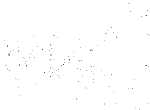 序号	调研物品名称	       产品规格要求单位采购限价（元）1妈妈哺乳衣 (春款)    100%优选棉，提花透气设计，柔软舒适，色彩温和套115元/套2妈妈哺乳衣 (夏款)     100%优选棉，提花透气设计，柔软舒适，色彩温和套89元/套3妈妈哺乳衣 (秋款)	100%优选棉，提花透气设计，柔软舒适，色彩温和套115元/套4妈妈哺乳衣 (冬款)    100%优选棉，提花透气设计，柔软舒适，色彩温和套120元/套5妈咪背包（大号）母婴双肩背包，大容量敞口个90元/个6月子帽(春夏秋冬)	100%优选棉，提花透气设计，柔软舒适，色彩温和，保暖吸汗，适用于孕产妇。个18.5元/个7月子鞋(秋 冬款)	     	帮面全棉材质，橡胶柔软鞋底，内含高回弹记忆保暖棉，宽松鞋头，包跟防滑，保暖静音，柔软舒适，透气耐磨双33元/双8哺乳枕                全棉100支双股贡缎面料，防水内衬，饱满不塌陷，不起球，一枕多用，可机洗，无绑带环绕腹部c型设计，适合不同体型的妈妈贴合腰线，安全承托宝宝个165元/个9宝宝套装 (春款)      表里 100%棉，中 100%棉，柔软亲肤，保暖舒适，新生儿设计，可水洗机洗，适用于 0-9 个月婴儿，A类套55.75元/套10宝宝套装 (夏款)   	表里 100%棉，中 100%棉，柔软亲肤，保暖舒适，新生儿设计，可水洗机洗，适用于 0-9 个月婴儿，A类套47.5元/套11宝宝套装 (秋款)      表里 100%棉，中 100%棉，柔软亲肤，保暖舒适，新生儿设计，可水洗机洗，适用于 0-9 个月婴儿，A类套54.25元/套12宝宝套装 (冬款)     表里 100%棉，中 100%棉，柔软亲肤，保暖舒适，新生儿设计，可水洗机洗，适用于 0-9 个月婴儿，A类套69.25元/套13宝宝包被(春款)      表里 100%棉，内胆 100%棉，柔软亲肤，保暖透气，可水洗机洗，规格≥110*110cm，适用于 0-1宝宝。婴儿A类个84.15元/个14宝宝包被(夏款)       表里 100%棉，内胆 100%棉，柔软亲肤，保暖透气，可水洗机洗，规格≥110*110cm，适用于 0-1宝宝。婴儿A类个71.15元/个15宝宝包被(秋款)       表里 100%棉，内胆 100%棉，柔软亲肤，保暖透气，可水洗机洗，规格≥110*110cm，适用于 0-1宝宝。婴儿A类个89.15元/个16宝宝包被(冬款)表里 100%棉，内胆 100%棉，柔软亲肤，保暖透气，可水洗机洗，规格≥110*110cm，适用于 0-1宝宝。婴儿A类个94.5元/个17宝宝袜子(春夏秋冬 )100%棉，针织提花，柔软亲肤，保暖舒适吸汗，色彩柔和可爱，适用于 0-3 个月婴幼儿A类双4.65元/双18宝宝帽子(春夏秋冬 )      100%棉，针织提花，柔软亲肤，保暖舒适吸汗，色彩柔和可爱，适用于 0-3 个月婴幼儿A类顶16.00元/顶19尿不湿(NS)规格≥40 片，新生儿设计，零束缚，柔软透气，快速渗透，均匀导流，吸收存储，锁水防渗，有效排湿，清爽透气提64.5元/提20湿巾纸规格≥80 抽，20*15cm适用于擦拭宝宝的手、皮肤。自然无香，进口原木浆，三层无添加剂，纸张柔和包12元/包21妈妈卫生巾42cm夜用卫生巾，绵柔舒适，≥8片/包包12元/包22牙刷套装柔软硅胶刷毛，强效防菌，有效保护牙龈，孕产妇专用每套含牙刷2只，50g小牙膏2个套27元/套23梳子个5.65元/个24毛巾套装(成人)不掉毛，不掉色，纯棉吸水，2条/袋袋27.4元/袋25抽纸400抽 M号吸收性强，不掉屑，柔软舒适，健康亲肤，原生木浆15.3*19.5，3个/袋袋  11.5元/袋26卷纸吸收性强，不掉屑，柔软舒适，健康亲肤，原生木 浆，≥100g 个2.1元/个27洗衣液植萃低泡，深层洁净，低泡易漂，持久留香，3.0kg/瓶瓶29元/瓶28洗发水大众常用品牌，适用于孕产妇，≥400mL/瓶瓶35元/瓶29盆子pp材质，安全抗菌，无异味，28.8*26.2*9.9cm个8.5元/个30婴儿小浴巾婴儿超软全棉纱布吸水，6层不起球，母婴A类，3条/袋袋35元/袋31婴儿大浴巾婴儿超软全棉纱布吸水，6层不起球，母婴A类  105*105cm/张张51.5元/张32洗婴池泡沫垫个13.9元/个33一次性洗脸巾100抽无异味，不掉絮，加厚吸水性好，无添加，不致敏，植物纤维，亲肤柔软平纹，干湿两用包12元/包34一次性柔巾纸规格≥80 片装，天然植物纤维制成，柔软有弹性包6元/包35成人浴巾 70*140A类纯棉加厚亲肤，吸水，不起球，不掉色条40元/条注：1.供应商所报价格应是最终采购人验收合格后的执行单价，包括人工、租赁、运输、保险、税费等其他费用。2.采购人可能会因工作需要增加不在清单内的货物，成交供应商须按照采购人的要求提供货物，并报价给采购人审核同意后，按审核同意后的价格结算货款。（提供承诺函）注：1.供应商所报价格应是最终采购人验收合格后的执行单价，包括人工、租赁、运输、保险、税费等其他费用。2.采购人可能会因工作需要增加不在清单内的货物，成交供应商须按照采购人的要求提供货物，并报价给采购人审核同意后，按审核同意后的价格结算货款。（提供承诺函）注：1.供应商所报价格应是最终采购人验收合格后的执行单价，包括人工、租赁、运输、保险、税费等其他费用。2.采购人可能会因工作需要增加不在清单内的货物，成交供应商须按照采购人的要求提供货物，并报价给采购人审核同意后，按审核同意后的价格结算货款。（提供承诺函）注：1.供应商所报价格应是最终采购人验收合格后的执行单价，包括人工、租赁、运输、保险、税费等其他费用。2.采购人可能会因工作需要增加不在清单内的货物，成交供应商须按照采购人的要求提供货物，并报价给采购人审核同意后，按审核同意后的价格结算货款。（提供承诺函）注：1.供应商所报价格应是最终采购人验收合格后的执行单价，包括人工、租赁、运输、保险、税费等其他费用。2.采购人可能会因工作需要增加不在清单内的货物，成交供应商须按照采购人的要求提供货物，并报价给采购人审核同意后，按审核同意后的价格结算货款。（提供承诺函）